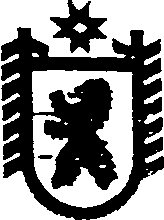 РЕСПУБЛИКА КАРЕЛИЯАДМИНИСТРАЦИЯ  ПОПОВПОРОЖСКОГО  СЕЛЬСКОГО  ПОСЕЛЕНИЯ                      ПОСТАНОВЛЕНИЕот 16 марта  2018 г.  № 6п. Попов Порог   Об утверждении условий приватизации муниципального имуществамуниципального образования «Поповпорожское сельское поселение» Во исполнение Программы приватизации муниципального имущества муниципального образования «Поповпорожское сельское поселение», утвержденной решением Совета Поповпорожского сельского поселения от 15 января 2018 г. № 137, в соответствии со  статьями 14, 18 Федерального закона от 21 декабря 2001 г. № 178-ФЗ                  «О приватизации государственного и муниципального имущества», Положением об организации продажи государственного или муниципального имущества на аукционе, утвержденным постановлением Правительства Российской Федерации  от 12 августа 2002 г. № 585,  статьей 42 Устава муниципального образования «Поповпорожское сельское поселение», Положением о порядке и условиях приватизации муниципального имущества муниципального образования «Поповпорожское сельское поселение»,  утвержденным решением Совета Поповпорожского сельского поселения от 16 марта 2018 г. № 142, протоколом заседания комиссии по продаже муниципального имущества муниципального образования «Поповпорожского сельского поселения» от 16 марта 2018 г., администрация Поповпорожского сельского поселенияп о с т а н о в л я е т:       1. Утвердить условия приватизации муниципального имущества муниципального образования «Поповпорожское сельское поселение»:лот №1 помещение, назначение: нежилое, общая площадь 34,8 кв.м., расположенное по адресу: Сегежский муниципальный район, Поповпорожское сельское поселение, пос. Волдозеро, ул. Центральная, дом № 21,  помещение № 1лот № 2 помещение, назначение: нежилое, общая площадь 35,5 кв.м., расположенное по адресу: Сегежский муниципальный район, Поповпорожское сельское поселение пос. Волдозеро ул.Центральная дом № 21  помещение № 2лот № 3 помещение, назначение: нежилое, общая площадь 31,0 кв.м расположенное по адресу Сегежский район Поповпорожское сельское поселение пос. Волдозеро ул.Центральная дом № 16  помещение № 3. 1) способ приватизации имущества – продажа на аукционе, открытом по форме подачи предложений о цене; 2) начальную цену продажи имущества в сумме: лот № 1. 98 600 (девяносто восемь тысяч шестьсот) рублей без учета НДС.лот № 2. 100 400 (сто тысяч четыреста) рублей без учета НДС.лот № 3. 88 900 (восемьдесят восемь тысяч девятьсот) рублей без учета НДС   3) задаток в размере 20 процентов начальной цены продажи имущества в сумме: лот № 1 – 19 720 (девятнадцать тысяч семьсот двадцать) рублей.            лот № 2 – 20 080 (двадцать тысяч восемьдесят) рублей.лот № 3 – 17 780 (семнадцать тысяч семьсот восемьдесят) рублей2. Администрации обнародовать настоящее постановление путем размещения официального текста настоящего постановления в информационно-телекоммуникационной сети «Интернет» на официальном сайте Сегежского муниципального района в разделе «Муниципальные образования – Поповпорожское сельское поселение» (http://home.onego.ru/~segadmin/omsu_selo_PopovPorog).    	3. Контроль за исполнением настоящего постановления оставляю за собой.                           Глава Поповпорожскогосельского поселения                                                             И.В. ХомяковРазослать: в дело, 